Publicado en Alcobendas el 13/03/2018 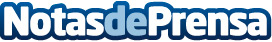 Se inaugura el evento y exposición MMM Mujeres Mirando Mujeres "El poder de la presencia" Empoderamiento de la mujer en el mundo del arte. El viernes 16 de Marzo a las 20.00 h, se realizará la inauguración de la exposición, que contará con los trabajos de 21 mujeres artistas, seleccionadas por 17 comisarias, gestoras, galeristas y blogueras. Entre las creadoras participantes figuran Isabel Muñoz (Premio Nacional de fotografía 2016), Anamusma, Verónica Ruth Frías, Carla Andrade y Leila Amat

Datos de contacto:Javier MontorcierEst_Art Space / EMG4 - La Granja 4 Alcobendas686 363 852Nota de prensa publicada en: https://www.notasdeprensa.es/se-inaugura-el-evento-y-exposicion-mmm-mujeres Categorias: Fotografía Interiorismo Artes Visuales Sociedad Madrid Entretenimiento Emprendedores Eventos Premios http://www.notasdeprensa.es